LECTURE SYLLABUS(General medicine, dental medicine)FeverPoikilothermic organismsHomoiothermic organismsNormal temperature if measured in the axilla: 35.8 – 37.0 °C(rectal temperature about 0.5 °C higher)Day oscillations: the lowest at 4:00 a.m., the highest late afternoonHormones increasing body temperature:Progesterone, T-hormones, STH, testosterone, adrenalin, noradrenalinThe influence of activity, environment…Body temperature controlCenter: hypothalamusThermoreceptors:hypothalamus, peripheral receptors (spinal cord, abdominal cavity, large veins)→ vegetative system → reaction of tissues and organs→ behavior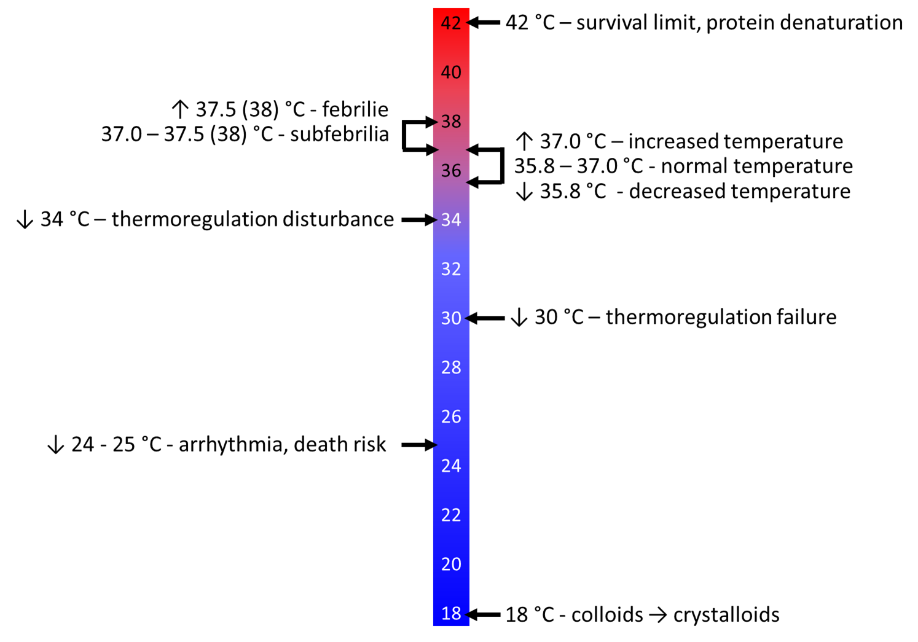 Fever = febrisSymptom of a diseasePyrogens: bacterial endotoxins, viruses, aseptic tissue damage…Activation of macrophages → production of cytokines (endogenous pyrogens) IL-1β, IL-6, TNF-α→ production of prostaglandins (PGE2) → hypothalamus programmed to maintain higher temperature → processes increasing body temperatureProstaglandin production – cyclooxygenaseFever does not need occur in old people and in the case of hypothalamus damage.Fever stadia:1) incrementi – cold feeling, temperature increase, shivering (thermogenesis)2) akme	-	temperature corresponds with the hypothalamus setting		-	cold feeling and shivering disappear3) decrementi	-	after provoking factor disappears		→ normalization of the hypothalamus setting 		→ processes leading to temperature decrease				-	quickly = crisis				-	slowly = lysisFever typesFebris continua = changes of the temperature within one day < 1 °CFebris remittens = temperature changes within one day > 1 °CFebris intermitens = period of fewer and of normal temperatureFever importance↑ leukocyte generationAcceleration of leukocyte migration↑ antibody productionInhibition of microbe growthEffects on the organismIncrease of basal metabolism, catabolic processesCardiovascular system - ↑ heart rate (1 °C ~ 10 beats/min)Respiration - tachypnoeaCNS - inhibition (somnolence, apathy) or excitation (insomnia, unrest, hallucination), headacheGIT	-	↓ secretion		-	↑ water resorption Kidneys	-	decreased urine production→ cardiovascular system overload→ energy source reduction→ dehydration→ protein denaturation when > 42 °C→ febrile seizures in newbornsFebrile seizures = convulsiones febrilesThe most common cause of cramps in children (2-5 % of children < 5 years)Tonic-clonic cramps, potentially unconsciousnessNon-complicated febrile seizures	-	disappear within 3 min (max. 15 min)	-	good prognosisComplicated febrile seizures - > 15 min, recidive within 24 hFebrile epileptic state - > 30 minUnclear etiopathogenesisTemperature > 38 °C